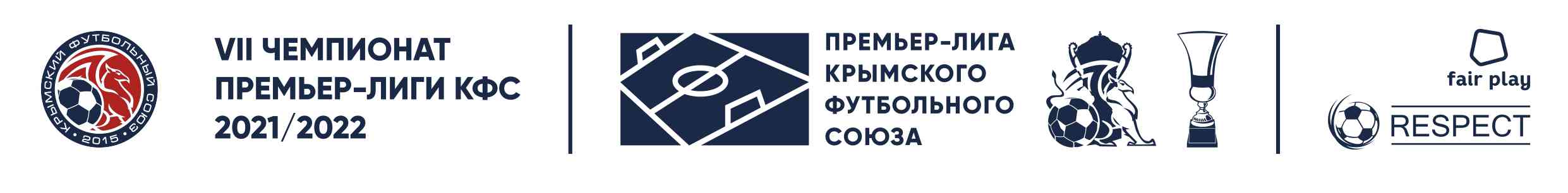 ДОЗАЯВОЧНЫЙ БЛАНК «А»ФУТБОЛИСТОВ КОМАНДЫ "________________"ФУТБОЛЬНОГО КЛУБА "______________" г.  ______________СЕЗОН 2021 – 2022 г.г.Врач                                   									         М.П. Допущено_________________________человек          (ст. инспек. здоровья) ________________/__________________  	                                                                               (прописью)                                                      подпись                                           Ф.И.О. "_____"_________________20___ г.                				            Врач мед. учреждения ________________/__________________		                                                                                                                                                                                  М.П. мед. учреждения                  подпись                                           Ф.И.О.        											"_____"_________________20___ г.   М.П.    Руководитель футбольного клуба ________________/________________     подпись                                           Ф.И.О.                                                                                             	№ ппФамилия, имя, отчество  Номер  Дата рожденияДата начала трудового договора Дата окончания трудового договораДата отзаявкиГражданствоАмплуаРостВесВес12345